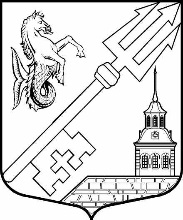 МУНИЦИПАЛЬНОЕ ОБРАЗОВАНИЕ ГАВАНЬСАНКТ-ПЕТЕРБУРГАМУНИЦИПАЛЬНЫЙ СОВЕТ                                           РЕШЕНИЕ                      ПРОЕКТ___________										№______Об утверждении отчета об исполнении местного бюджета Муниципального образования Гавань за 2022 годВ соответствии с Бюджетным Кодексом РФ, «Положением о бюджетном процессе в Муниципальном образовании Гавань», Муниципальный Совет Муниципального образования ГаваньРЕШИЛ:Утвердить отчет об исполнении местного бюджета Муниципального образования Гавань за 2022 год согласно приложению 1 к настоящему Решению:по доходам в сумме   93 282,4 тыс. рублей;по расходам в сумме 90 239,4 тыс. рублей;по профициту в сумме 3 043,0 тыс. рублей.Утвердить показатели:Доходов местного бюджета муниципального образования Гавань за 2022 год по кодам классификации доходов местного бюджета согласно приложению 2 к настоящему Решению;Расходов местного бюджета муниципального образования Гавань за 2022 год по ведомственной структуре расходов местного бюджета согласно приложению 3 к настоящему Решению;Расходов местного бюджета муниципального образования Гавань за 2022 год по разделам и подразделам классификации расходов местного бюджета согласно приложению 4 к настоящему Решению;Источников финансирования дефицита местного бюджета муниципального образования Гавань за 2022 год по кодам классификации источников финансирования дефицита местного бюджета согласно приложению 5 к настоящему Решению.Утвердить отчет о расходовании средств резервного фонда Местной Администрации МО Гавань за 2022 согласно приложению 6 к настоящему Решению.Принять к сведению отчет о численности муниципальных служащих органов местного самоуправления Гавань и о фактических затратах на их денежное содержание за 2022 год согласно Приложению 7 к настоящему Решению.Контроль за исполнением настоящего решения возложить на Главу Муниципального образования Н.Ю. Вавилину.Настоящее Решение вступает в силу после его официального опубликования.Глава Муниципального образования                                                 	         Н.Ю. Вавилина